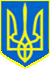 УкраїнаКОМУНАЛЬНЕ НЕКОМЕРЦІЙНЕ ПІДПРИЄМСТВО «ЦЕНТР ПЕРВИННОЇ МЕДИКО-САНІТАРНОЇ ДОПОМОГИ №1»ОБОЛОНСЬКОГО РАЙОНУ м. КИЄВАм. Київ 04214  вул. Північна, 4-а    код ЄДРПОУ  -  38960518 е- mail : cpmsd1@obolonrda.gov.ua    тел/факс 411-50-36Директору Департаменту охорони  здоров’я  (Виконавчого органу  Київської міської державної  адміністрації)  В. ГІНЗБУРГШановна  Валентино Григорівно!        На виконання Вашого листа № 061-3474  від 31.03.2021 року, щодо надання інформацію за І квартал 2021 року про надходження і використання благодійних пожертв для подальшого розміщення даної інформації на офіційному сайті веб-сайті Департаменту охорони здоров’я  м. Києва.	Адміністрація комунального некомерційного підприємства «Центр первинної медико-санітарної допомоги №1» Оболонського району м. Києва повідомляє, що благодійні пожертви за І квартал 2021 року не отримували.З повагою,Директор                                            			Людмила ДУДКАВиконавець: Наталія ІВАНОВСЬКА 413-44-56„ 01_” 04 _  2021р. № _1552 -228_